Bliki molchaniya  // http://www.lulu.com/shop/http://www.lulu.com/shop/natalya-shlemova/bliki-molchaniya/paperback/product-23329611.html By Natalya ShlemovaView this Author's SpotlightPaperback, 632 Pages      This item has not been rated yet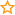 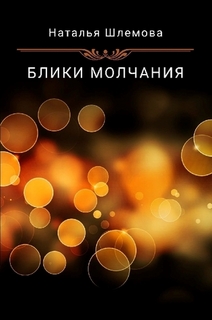 PreviewPrice: $35.00Prints in 3-5 business daysНАТАЛЬЯ ШЛЕМОВА БЛИКИ МОЛЧАНИЯ   Не хочется верить, что Люди на этой планете перевелись... "Ад пуст, все бесы здесь". (Шекспир) Кредо - нравственный императив. Я уверенна, что зло может и должно быть побеждено только прощением, милосердием. Свет побеждает всегда! Мир через Культуру. "Каким бы ни был твой вдох, выдыхай любовь...". То, что вы можете воспринимать спокойно, больше не управляет вами... [CODE-ART]< Less Начало формыRatings & Reviews | Product DetailsRatings & ReviewsLog in to review this itemLulu Sales Rank: 180876Log in to rate this item There are no reviews for the current version of this product> Find Reviews for Previous VersionsProduct DetailsISBN9781387142569CopyrightNatalya Shlemova (Standard Copyright License)EditionFirst editionPublisherAltaspera Publishing & Literary Agency Inc.PublishedSeptember 12, 2017LanguageRussianPages632BindingPerfect-bound PaperbackInterior InkBlack & whiteWeight2.26 lbs.Dimensions (inches)6 wide x 9 tallReport This Content to Lulu >****************************************************************************************************Ezotericheskie stihi-PotokiBy Natal’ya ShlemovaView this Author's SpotlightPaperback, 384 Pages      This item has not been rated yet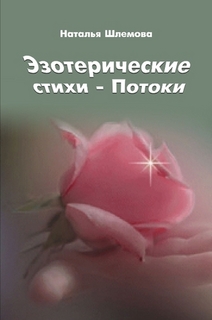 PreviewPrice: $32.00Prints in 3-5 business daysНаталья Шлемова Эзотерические стихи – Потоки Белые стихи. Верлибры. Стихотворения в прозе. Прозаические миниатюры. Опыты философско-мистической поэзии последних двух лет.< Less Начало формыRatings & Reviews | Product DetailsRatings & ReviewsLog in to review this itemLulu Sales Rank: 203188Log in to rate this item There are no reviews for the current version of this product> Find Reviews for Previous VersionsProduct DetailsISBN9781329066496CopyrightNatal’ya Shlemova (Standard Copyright License)EditionFirst EditionPublisherAltaspera Publishing & Literary Agency Inc.PublishedApril 16, 2015LanguageRussianPages384BindingPerfect-bound PaperbackInterior InkBlack & whiteWeight1.41 lbs.Dimensions (inches)6 wide x 9 tallReport This Content to Lulu > // http://www.lulu.com/shop/http://www.lulu.com/shop/natalya-shlemova/ezotericheskie-stihi-potoki/paperback/product-22132161.html Kosmos – ty samBy Natal’ya ShlemovaView this Author's SpotlightPaperback, 411 Pages      This item has not been rated yet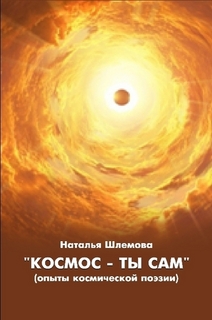 PreviewPrice: $33.50Prints in 3-5 business daysНаталья Шлемова КОСМОС – ТЫ САМ (опыты космической поэзии) Белые стихи, философские верлибры, стихотворения в прозе и прозаические миниатюры (Altaspera 2015). ... More > Начало формыRatings & Reviews | Product DetailsRatings & ReviewsLog in to review this itemLulu Sales Rank: 203188Log in to rate this item There are no reviews for the current version of this product> Find Reviews for Previous VersionsProduct DetailsISBN9781329156975CopyrightNatal’ya Shlemova (Standard Copyright License)EditionFirst EditionPublisherAltaspera Publishing & Literary Agency IncPublishedMay 22, 2015LanguageRussianPages411BindingPerfect-bound PaperbackInterior InkBlack & whiteWeight1.5 lbs.Dimensions (inches)6 wide x 9 tallReport This Content to Lulu > // http://www.lulu.com/shop/natalya-shlemova/kosmos-ty-sam/paperback/product-22183287.html ************************************************************************************************************************************************************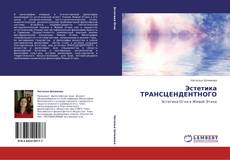 Эстетика ТРАНСЦЕНДЕНТНОГОЭстетика Огня в Живой ЭтикеLAP LAMBERT Academic Publishing (2011-08-04 )Начало формыISBN-13:978-3-8454-0917-7ISBN-10:3845409177EAN:9783845409177Язык Книги:РусскийКраткое описание:В монографии впервые в отечественной философии анализируется эстетический аспект Учения Живой Этики в его связи с космологической, онто-гносеологической, этико-психологической, аксиологической проблематикой философской системы Агни-Йоги. Разрабатывается синтетический методологический подход к Живой Этике как к сущностно эстетическому Учению или метафизической философии Красоты и Гармонии. Осуществляется комплексный научный анализ метафизической концепции Живой Этики. Монография сопровождается статьями автора, написанными в разные годы,  по метафизике творчества  и философии искусства в ключе эзотерической философии.  Автор стоит у истоков создания Эзотерической эстетики, или эстетики ТРАНСЦЕНДЕНТНОГО  в искусстве и философии. Для специалистов в области философской эстетики и метафизики, антропологии и философии культуры, истории философии, культурологии и теоретического искусствознания, для всех, интересующихся проблемами космической философии Живой Этики.Издательский Дом:LAP LAMBERT Academic PublishingВеб-сайт:http://www.lap-publishing.com/By (author) :Наталья ШлемоваКоличество страниц:328Опубликовано:2011-08-04Категория:ФилософияКлючевые слова:метафизика, Истина, эстетическое, этическое, космическое сознание, синтез, прекрасное, Благо, трансцендентный, красота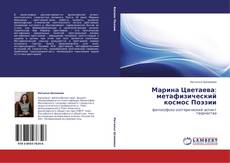 Марина Цветаева: метафизический космос Поэзиифилософско-эзотерический аспект творчестваLAP LAMBERT Academic Publishing (2011-10-31 )Начало формыISBN-13:978-3-8454-7634-6ISBN-10:3845476346EAN:9783845476346Язык Книги:РусскийКраткое описание:В монографии рассматривается философский аспект поэтического творчества великого Поэта 20 века Марины Ивановны Цветаевой. Цель работы выявить духовно-философскую этимологию поэтического логоса Цветаевой, понимание которого и обуславливает гармоническое бытие ее стиха, как формообразующее и целеполагающее начало. Лирический мир Марины Цветаевой – это поэтическая метафизика предельных понятий. Центральный вопрос метафизики Цветаевой – обращение человека, поэта-творца к сущему в целом, при этом сам поэт является конечным. Метафизические смыслы рождаются у Цветаевой поверх основного смысла. Книга предназначена для всех, интересующихся Поэзией М.И. Цветаевой, метафизическими истоками её творчества, своеобразием поэтической гармонии, проблемой трансцендентного, являющейся смысловым ядром эстетики Цветаевой.Издательский Дом:LAP LAMBERT Academic PublishingВеб-сайт:http://www.lap-publishing.com/By (author) :Наталья ШлемоваКоличество страниц:252Опубликовано:2011-10-31Категория:Славянская лингвистика/литература